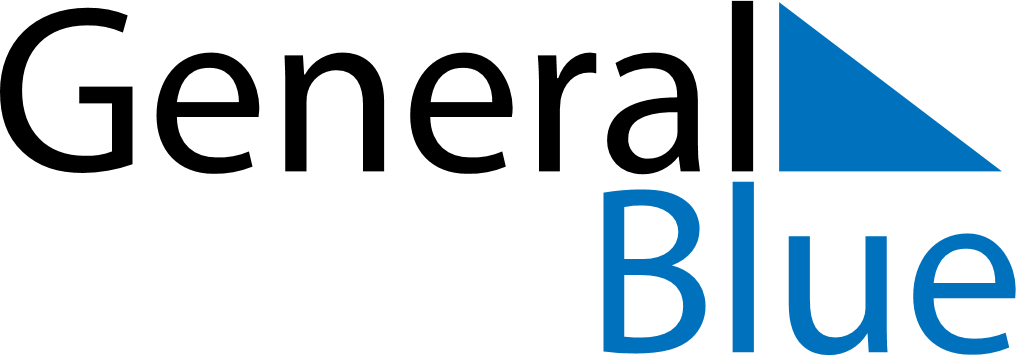 May 2027May 2027May 2027May 2027EthiopiaEthiopiaEthiopiaSundayMondayTuesdayWednesdayThursdayFridayFridaySaturday123456778Easter Sunday9101112131414151617181920212122Feast of the Sacrifice (Eid al-Adha)2324252627282829Derg Downfall DayDerg Downfall Day3031